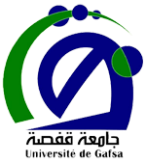 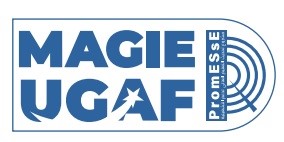 CV (annexe 1)Formation en Management de projets selon le standard "PMBOK" du Project Management Institute "PMI".Nom et prénom : …………………………………………………………………………………………………….. Date de naissance: ………………………………………………………………………………………………………………….. Nationalité: …………………………………………………………………………………………………………………………….. Niveau d’études:Compétences clés :Affiliation à des associations/groupements professionnels : Autres formations  Langues : (bon, moyen, passable)   Expérience professionnelle :    ‐  Compétences spécifiques de candidat exigées pour participer à l’atelier de formation :Rajouter autant de ligne (pour une compétence donnée) que nécessaire   11. Information complémentaireJ'ATTESTE, EN TOUTE BONNE CONSCIENCE, QUE LES RENSEIGNEMENTS SUSMENTIONNÉS REFLÈTENT EXACTEMENT MA SITUATION, MES QUALIFICATIONS ET MON EXPÉRIENCE. JE M'ENGAGE À ASSUMER LES CONSÉQUENCES DE TOUTE DÉCLARATION VOLONTAIREMENT ERRONÉE.…………………………..Le : ………………Signature Institution (Dates: début – fin)Diplôme(s) obtenu(s)/Discipline/SpécialitéLangueLuParléÉcritDepuis                        Jusqu’àEmployeurPosteDétails de compétence spécifique de candidatExpérience de candidat qui illustre le mieux sa compétence pour participer à l’atelier de formationExpérience de candidat qui illustre le mieux sa compétence pour participer à l’atelier de formation1Nom du projet : Année : Lieu : Client : Poste : Activités2Nom du projet : Année : Lieu : Client : Poste : Activités3Nom du projet : Année : Lieu : Client : Poste : Activités4Nom du projet : Année : Lieu : Client : Poste : Activités